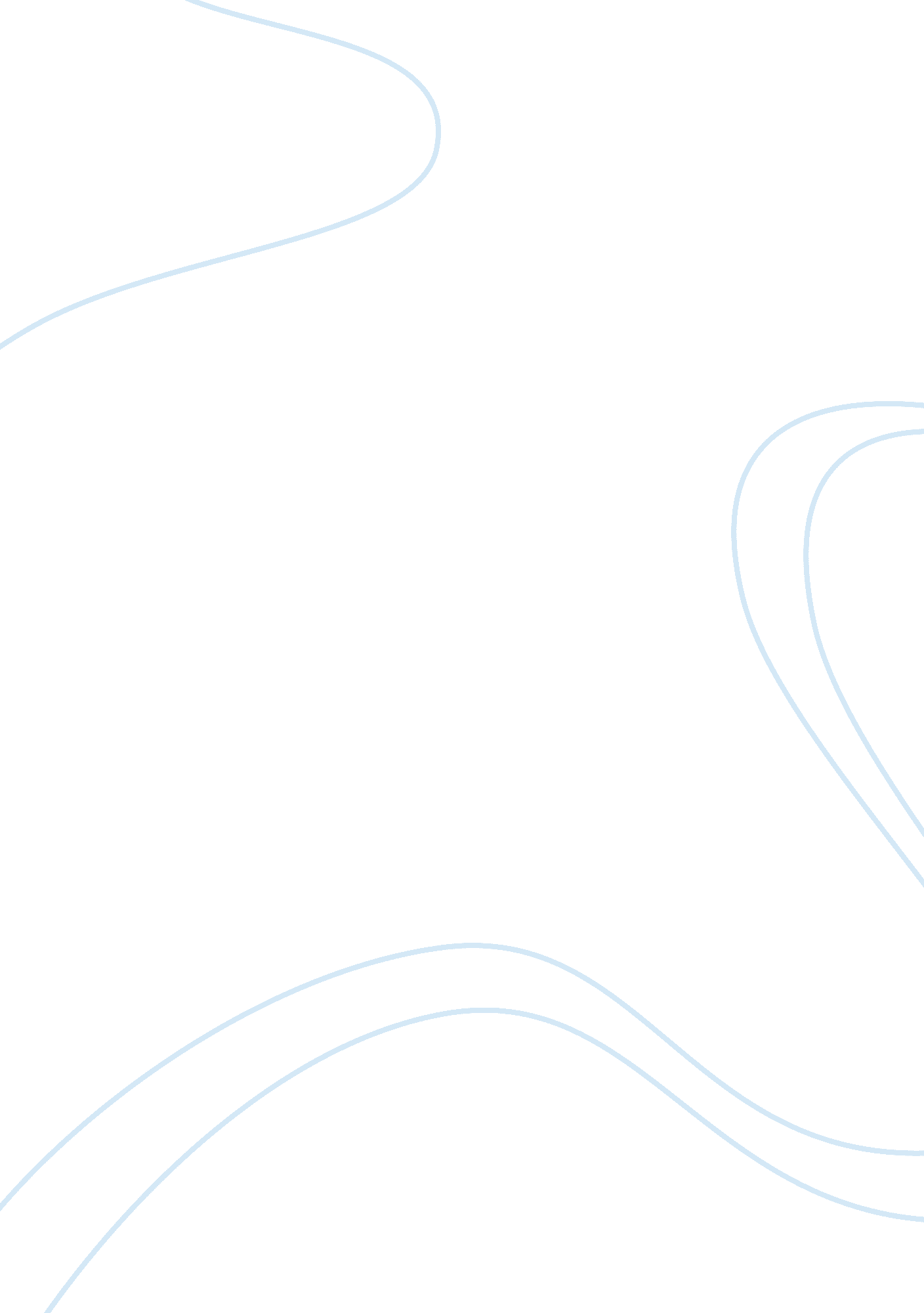 Lesson plan: students will learn the colors of the rainbowEducation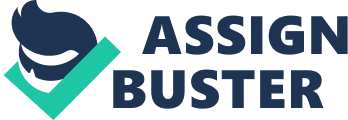 The paper " Lesson Plan: Students Will Learn the Colors of the Rainbow" is an exceptional example of an educational assignment. 
Rationale: Students will read, write, listen, and speak for information and understanding. As listeners and readers, students will collect data, facts, and ideas; discover relationships, concepts, and generalizations; and use knowledge generated from oral, written, and electronically produced texts. As speakers and writers, they will use oral and written language to acquire, interpret, apply, and transmit information. 
Motivation: By playing the Bring Me game, the students will learn to recognize the color yellow and blue. The teacher will call out names of yellow or blue objects from a list. Students are asked to look for those objects inside the room. Students should bring the objects to the center. 
9: 00 – I will gather for story time. I will point to my clothing & say " yellow" and " blue". 
9: 05 – Teacher will read the story, Little Blue and Little Yellow by Leo Lionni. 
9: 10 – Children will scatter around the room for the Bring Me game. The teacher will call out objects colored yellow or blue from a list. (Example: Juan, bring me a yellow book. Susan, bring me a blue bag.) Children must look for these colored objects inside the room and bring them to the center. 
9: 20 – Children and teacher will say aloud the name of the objects they collected. Example: " A blue bag". 
9: 35 – Teacher will bring out a Box Yellow & Box Blue. When they are finished, students will stand behind Box Yellow & Box Blue to prepare for in-class assessment. 
In class Assessment: Children will help Teacher " keep" the objects. Each child will put the object he is holding into Box Yellow or Box Blue. 
Homework: Students should write down 1 yellow object and 1 blue object they see at home. 
Materials: 
Blue Objects – book, pen, shirt, socks, baseball cap, the picture of the sky, blue paper, pencil, crayon, lunch box 
Yellow Objects – hair clip, shirt, socks, yellow paper, pencil, crayon, lunch box, banana, the picture of the sun 
1 shoe box covered with yellow wrapping, 1 shoebox covered with blue wrapping 